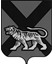 ТЕРРИТОРИАЛЬНАЯ ИЗБИРАТЕЛЬНАЯ КОМИССИЯ ХАНКАЙСКОГО РАЙОНАР Е Ш Е Н И Е08.08.2021 		                   с. Камень-Рыболов	                                № 14/6018 часов 08 минутО регистрации кандидата в депутаты Законодательного Собрания Приморского края, выдвинутого избирательным объединением «Приморское региональное отделение Всероссийской политической партии «ЕДИНАЯ РОССИЯ» по одномандатному избирательному округу № 18, Цой Э.Е.Проверив соблюдение требований Избирательного кодекса Приморского края к представлению кандидатом, выдвинутым избирательным объединением  «Приморское региональное отделение Всероссийской политической партии «ЕДИНАЯ РОССИЯ» по одномандатному избирательному округу № 18, Цой Эдуардом Евгеньевичем документов в окружную избирательную комиссию, а также достоверность сведений о кандидате, территориальная избирательная комиссия Ханкайского района установила следующее:представление кандидатом в депутаты Законодательного Собрания Приморского края по одномандатному избирательному округу № 18 Цой Эдуардом Евгеньевичем документов в территориальную избирательную комиссию Ханкайского района, на которую решением Избирательной комиссии Приморского края от 4 июня 2021 года № 269/1823 «О возложении полномочий окружных избирательных комиссий по выборам депутатов Законодательного Собрания Приморского края на территориальные избирательные комиссии» возложены полномочия окружной избирательной комиссии одномандатного избирательного округа № 18, соответствует требованиям статей 40, 42, 44 и 46 Избирательного кодекса Приморского края.С учетом изложенного, руководствуясь статьями 47 и 49 Избирательного кодекса Приморского края, территориальная избирательная комиссия Ханкайского районаРЕШИЛА:1. Зарегистрировать кандидата в депутаты Законодательного Собрания Приморского края, выдвинутого избирательным объединением «Приморское региональное отделение Всероссийской политической партии «ЕДИНАЯ РОССИЯ» по одномандатному избирательному округу № 18, Цой Эдуарда Евгеньевича.2. Выдать Цой Э.Е. удостоверение установленного образца.        3. Опубликовать настоящее решение в газете «Приморская газета: официальное издание органов государственной власти Приморского края».Председатель  комиссии						            О.В. ГурулеваСекретарь комиссии                                                                       М.В. Герасименко